Publicado en España el 11/07/2018 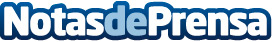 Vixion Connected Factory integra a César Software en su estructuraLos productos y cartera de clientes de la compañía, con 25 años de experiencia en soluciones de conexión industrial, se integran en Vixion, que refuerza así su especialización en el área de conectividad de las máquinas

Datos de contacto:Vixion Connected Factory Comunicación943223750Nota de prensa publicada en: https://www.notasdeprensa.es/vixion-connected-factory-integra-a-cesar Categorias: Nacional Software Otras Industrias http://www.notasdeprensa.es